First Name of Application CV No 137304Whatsapp Mobile: +971504753686 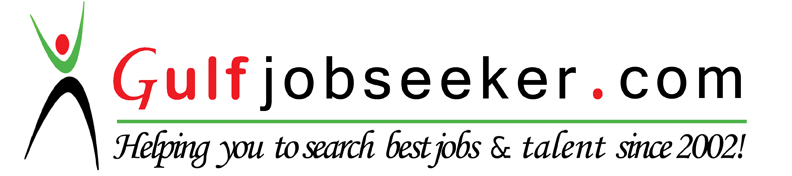 To get contact details of this candidate Purchase our CV Database Access on this link.http://www.gulfjobseeker.com/employer/services/buycvdatabase.php SEEKING FOR ADMINISTRATOR / SECRETARIAL & OFFICE POST                                                          PRESONAL PROFILE       Hardworking, punctual and responsible with an articulate and outgoing personality. An individual who adapts well to new situation and has consistently worked effectively as a team member in a challenging environment where, I can prove my abilities and utilize my knowledge for the best interest of the organization.KEY SKILLSAble to develop good working relationship with others quickly and easily.Organizing and planning has been central to most of my duties.Effective time management, self-discipline and the ability to work under pressure has enabled good academic achievement while juggling work with study.Excellent communication skillsEDUCATIONBBA      (HON”S) Abdul Wali Khan University Mardan Pakistan.First Division (2013) .H.S.S.C. (Science) Takht Bhai Government College Mardan Pakistan.                           First Division. (2009)S.S.C:     Hira Public School Takht Bhai Mardan Pakistan.   First Division   (2007).WORK HISTORYWorking as Labor Supervisor at Ocean Waves Garden Equipment LLC Dubai from 1st November 2015 till Present.Worked in SAIBAN Development Organization Pakistan as Community Mobilizer from May 2012 to January 2015.Worked as Area Distributer for Karahi Cooking Oil LLC Pakistan for two years January 2010 to January 2012.COMPUTER KNOWLEDGEMicrosoft Word                                                                           Microsoft ExcelPower Point                          InternetLANGUAGES:Urdu          	Excellent in Writing and speakingEnglish    	Excellent in writing and speaking.Pushto      	Excellent in speaking.Punjabi     	Excellent in speaking.Hindi               Excellent in speaking.EXTRACURICULAR ACTIVITIES       Foot ball, Hunting, Traveling.PERSONAL DETAILS      Nationality:       	Pakistani      Religion:           	Islam      D.O.B:              	10 April 1991      Marital status:  	Single